Семьи могут дистанционно оформить/продлить выплаты из материнского капитала, не посещая клиентскую службу ПФР, подав заявление в Личном кабинете на сайте ПФР: https://es/pfrf.ru/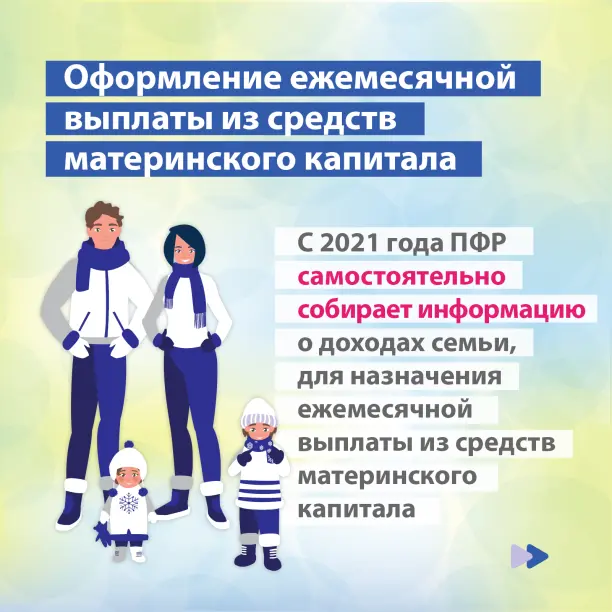 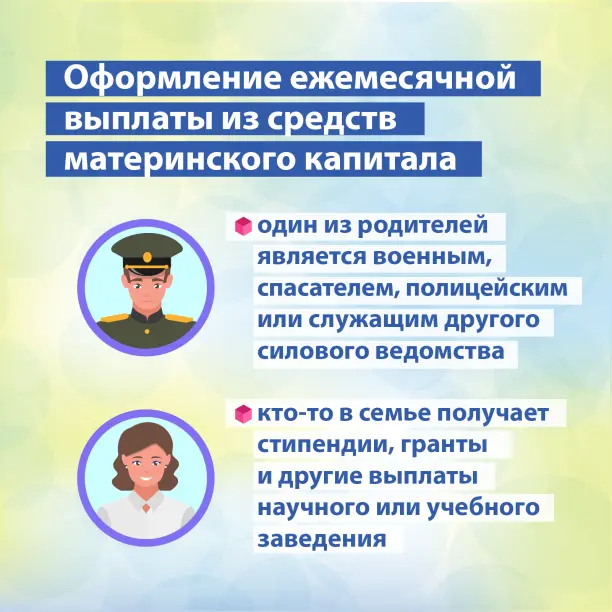 